INDICAÇÃO Nº 8514/2017Sugere ao Poder Executivo Municipal que proceda a troca de lâmpada na Rua Conde Vidal de Negreiros defronte o nº 56 no Siqueira Campos.  (A)Excelentíssimo Senhor Prefeito Municipal, Nos termos do Art. 108 do Regimento Interno desta Casa de Leis, dirijo-me a Vossa Excelência para sugerir ao setor competente que proceda a troca de lâmpada na Rua Conde Vidal de Negreiros defronte o nº 56 no Siqueira Campos.Justificativa:Fomos procurados por munícipes solicitando essa providencia, pois, a lâmpada está apagada, causando transtornos e insegurança.Plenário “Dr. Tancredo Neves”, em 13 de Novembro de 2017.José Luís Fornasari                                                  “Joi Fornasari”                                                    - Vereador -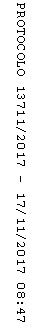 